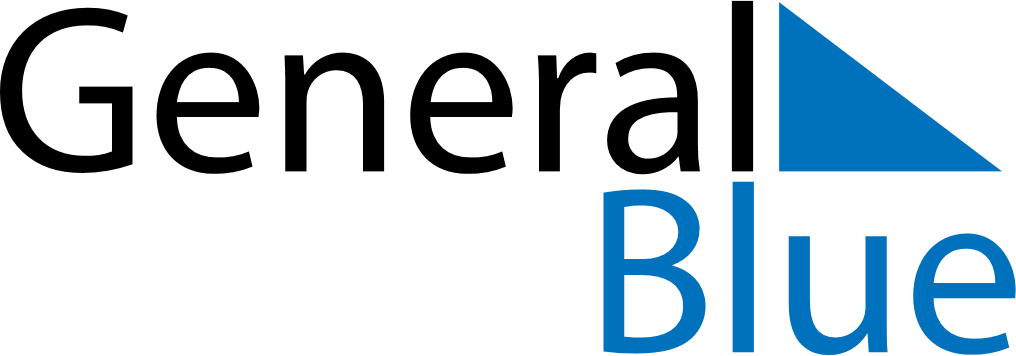 June 2024June 2024June 2024June 2024June 2024June 2024June 2024An Nabk, SyriaAn Nabk, SyriaAn Nabk, SyriaAn Nabk, SyriaAn Nabk, SyriaAn Nabk, SyriaAn Nabk, SyriaSundayMondayMondayTuesdayWednesdayThursdayFridaySaturday1Sunrise: 5:22 AMSunset: 7:39 PMDaylight: 14 hours and 16 minutes.23345678Sunrise: 5:22 AMSunset: 7:39 PMDaylight: 14 hours and 17 minutes.Sunrise: 5:22 AMSunset: 7:40 PMDaylight: 14 hours and 17 minutes.Sunrise: 5:22 AMSunset: 7:40 PMDaylight: 14 hours and 17 minutes.Sunrise: 5:22 AMSunset: 7:40 PMDaylight: 14 hours and 18 minutes.Sunrise: 5:21 AMSunset: 7:41 PMDaylight: 14 hours and 19 minutes.Sunrise: 5:21 AMSunset: 7:41 PMDaylight: 14 hours and 20 minutes.Sunrise: 5:21 AMSunset: 7:42 PMDaylight: 14 hours and 20 minutes.Sunrise: 5:21 AMSunset: 7:42 PMDaylight: 14 hours and 21 minutes.910101112131415Sunrise: 5:21 AMSunset: 7:43 PMDaylight: 14 hours and 22 minutes.Sunrise: 5:21 AMSunset: 7:43 PMDaylight: 14 hours and 22 minutes.Sunrise: 5:21 AMSunset: 7:43 PMDaylight: 14 hours and 22 minutes.Sunrise: 5:21 AMSunset: 7:44 PMDaylight: 14 hours and 23 minutes.Sunrise: 5:21 AMSunset: 7:44 PMDaylight: 14 hours and 23 minutes.Sunrise: 5:21 AMSunset: 7:45 PMDaylight: 14 hours and 23 minutes.Sunrise: 5:21 AMSunset: 7:45 PMDaylight: 14 hours and 24 minutes.Sunrise: 5:21 AMSunset: 7:45 PMDaylight: 14 hours and 24 minutes.1617171819202122Sunrise: 5:21 AMSunset: 7:46 PMDaylight: 14 hours and 24 minutes.Sunrise: 5:21 AMSunset: 7:46 PMDaylight: 14 hours and 24 minutes.Sunrise: 5:21 AMSunset: 7:46 PMDaylight: 14 hours and 24 minutes.Sunrise: 5:21 AMSunset: 7:46 PMDaylight: 14 hours and 25 minutes.Sunrise: 5:21 AMSunset: 7:47 PMDaylight: 14 hours and 25 minutes.Sunrise: 5:22 AMSunset: 7:47 PMDaylight: 14 hours and 25 minutes.Sunrise: 5:22 AMSunset: 7:47 PMDaylight: 14 hours and 25 minutes.Sunrise: 5:22 AMSunset: 7:47 PMDaylight: 14 hours and 25 minutes.2324242526272829Sunrise: 5:22 AMSunset: 7:47 PMDaylight: 14 hours and 25 minutes.Sunrise: 5:22 AMSunset: 7:48 PMDaylight: 14 hours and 25 minutes.Sunrise: 5:22 AMSunset: 7:48 PMDaylight: 14 hours and 25 minutes.Sunrise: 5:23 AMSunset: 7:48 PMDaylight: 14 hours and 24 minutes.Sunrise: 5:23 AMSunset: 7:48 PMDaylight: 14 hours and 24 minutes.Sunrise: 5:23 AMSunset: 7:48 PMDaylight: 14 hours and 24 minutes.Sunrise: 5:24 AMSunset: 7:48 PMDaylight: 14 hours and 24 minutes.Sunrise: 5:24 AMSunset: 7:48 PMDaylight: 14 hours and 23 minutes.30Sunrise: 5:25 AMSunset: 7:48 PMDaylight: 14 hours and 23 minutes.